Real Decreto Legislativo 8/2004, de 29 de octubre, por el que se aprueba el texto refundido de la Ley sobre responsabilidad civil y seguro en la circulación de vehículos a motorPublicado en BOE núm. 267 de 05 de Noviembre de 2004Vigencia desde 06 de Noviembre de 2004. Revisión vigente desde 01 de Julio de 2016Artículo 1 De la responsabilidad civil1. El conductor de vehículos a motor es responsable, en virtud del riesgo creado por la conducción de estos, de los daños causados a las personas o en los bienes con motivo de la circulación.En el caso de daños a las personas, de esta responsabilidad sólo quedará exonerado cuando pruebe que los daños fueron debidos a la culpa exclusiva del perjudicado o a fuerza mayor extraña a la conducción o al funcionamiento del vehículo; no se considerarán casos de fuerza mayor los defectos del vehículo ni la rotura o fallo de alguna de sus piezas o mecanismos.En el caso de daños en los bienes, el conductor responderá frente a terceros cuando resulte civilmente responsable según lo establecido en los artículos 1.902 y siguientes del Código Civil, artículos 109 y siguientes del Código Penal, y según lo dispuesto en esta Ley.2. Sin perjuicio de que pueda existir culpa exclusiva de acuerdo con el apartado 1, cuando la víctima capaz de culpa civil sólo contribuya a la producción del daño se reducirán todas las indemnizaciones, incluidas las relativas a los gastos en que se haya incurrido en los supuestos de muerte, secuelas y lesiones temporales, en atención a la culpa concurrente hasta un máximo del setenta y cinco por ciento. Se entiende que existe dicha contribución si la víctima, por falta de uso o por uso inadecuado de cinturones, casco u otros elementos protectores, incumple la normativa de seguridad y provoca la agravación del daño.En los supuestos de secuelas y lesiones temporales, la culpa exclusiva o concurrente de víctimas no conductoras de vehículos a motor que sean menores de catorce años o que sufran un menoscabo físico, intelectual, sensorial u orgánico que les prive de capacidad de culpa civil, no suprime ni reduce la indemnización y se excluye la acción de repetición contra los padres, tutores y demás personas físicas que, en su caso, deban responder por ellas legalmente. Tales reglas no procederán si el menor o alguna de las personas mencionadas han contribuido dolosamente a la producción del daño.Las reglas de los dos párrafos anteriores se aplicarán también si la víctima incumple su deber de mitigar el daño. La víctima incumple este deber si deja de llevar a cabo una conducta generalmente exigible que, sin comportar riesgo alguno para su salud o integridad física, habría evitado la agravación del daño producido y, en especial, si abandona de modo injustificado el proceso curativo.3. El propietario no conductor responderá de los daños a las personas y en los bienes ocasionados por el conductor cuando esté vinculado con este por alguna de las relaciones que regulan los artículos 1.903 del Código Civil y 120.5 del Código Penal. Esta responsabilidad cesará cuando el mencionado propietario pruebe que empleó toda la diligencia de un buen padre de familia para prevenir el daño.El propietario no conductor de un vehículo sin el seguro de suscripción obligatoria responderá civilmente con el conductor del mismo de los daños a las personas y en los bienes ocasionados por éste, salvo que pruebe que el vehículo le hubiera sido sustraído.4. Los daños y perjuicios causados a las personas como consecuencia del daño corporal ocasionado por hechos de la circulación regulados en esta Ley, se cuantificarán en todo caso con arreglo a los criterios del Título IV y dentro de los límites indemnizatorios fijados en el Anexo.5. Las indemnizaciones pagadas con arreglo a lo dispuesto en el apartado 4 tendrán la consideración de indemnizaciones en la cuantía legalmente reconocida, a los efectos de la Ley 35/2006, de 28 de noviembre, del Impuesto sobre la Renta de las Personas Físicas y de modificación parcial de las leyes de los Impuestos sobre Sociedades, sobre la Renta de no Residentes y sobre el Patrimonio, en tanto sean abonadas por una entidad aseguradora como consecuencia de la responsabilidad civil de su asegurado.6. Reglamentariamente, se definirán los conceptos de vehículos a motor y hecho de la circulación, a los efectos de esta Ley. En todo caso, no se considerarán hechos de la circulación los derivados de la utilización del vehículo a motor como instrumento de la comisión de delitos dolosos contra las personas y los bienes.CAPÍTULO II
Del aseguramiento obligatorioSECCIÓN 1
DEL DEBER DE SUSCRIPCIÓN DEL SEGURO OBLIGATORIOArtículo 2 De la obligación de asegurarse1. Todo propietario de vehículos a motor que tenga su estacionamiento habitual en España estará obligado a suscribir y mantener en vigor un contrato de seguro por cada vehículo de que sea titular, que cubra, hasta la cuantía de los límites del aseguramiento obligatorio, la responsabilidad civil a que se refiere el artículo 1. No obstante, el propietario quedará relevado de tal obligación cuando el seguro sea concertado por cualquier persona que tenga interés en el aseguramiento, quien deberá expresar el concepto en que contrata.Se entiende que el vehículo tiene su estacionamiento habitual en España:a) Cuando tiene matrícula española, independientemente de si dicha matrícula es definitiva o temporal.b) Cuando se trate de un tipo de vehículo para el que no exista matrícula, pero lleve placa de seguro o signo distintivo análogo a la matrícula y España sea el Estado donde se ha expedido esta placa o signo.c) Cuando se trate de un tipo de vehículo para el que no exista matrícula, placa de seguro o signo distintivo y España sea el Estado del domicilio del usuario.d) A efectos de la liquidación del siniestro, en el caso de accidentes ocasionados en territorio español por vehículos sin matrícula o con una matrícula que no corresponda o haya dejado de corresponder al vehículo. Reglamentariamente se determinará cuando se entiende que una matrícula no corresponde o ha dejado de corresponder al vehículo.e) Cuando se trate de un vehículo importado desde otro Estado miembro del Espacio Económico Europeo, durante un período máximo de 30 días, a contar desde que el comprador aceptó la entrega del vehículo, aunque éste no ostente matrícula española. A tal efecto dichos vehículos podrán ser asegurados temporalmente mediante un seguro de frontera.2. Con el objeto de controlar el efectivo cumplimiento de la obligación a que se refiere el apartado 1 y de que las personas implicadas en un accidente de circulación puedan averiguar con la mayor brevedad posible las circunstancias relativas a la entidad aseguradora que cubre la responsabilidad civil de cada uno de los vehículos implicados en el accidente, las entidades aseguradoras remitirán al Ministerio de Economía y Hacienda, a través del Consorcio de Compensación de Seguros, la información sobre los contratos de seguro que sea necesaria con los requisitos, en la forma y con la periodicidad que se determine reglamentariamente. El incumplimiento de esta obligación constituirá infracción administrativa muy grave o grave de acuerdo con lo dispuesto, respectivamente, en los artículos 40.3.s) y 40.4.u) del Texto Refundido de la Ley de Ordenación y Supervisión de los Seguros Privados, aprobado por el Real Decreto Legislativo 6/2004, de 29 de octubre. El Ministerio de Economía y Hacienda coordinará sus actuaciones con el Ministerio del Interior para el adecuado ejercicio de sus respectivas competencias en este ámbito.Quien, con arreglo al apartado 1, haya suscrito el contrato de seguro deberá acreditar su vigencia para que las personas implicadas en un accidente de circulación puedan averiguar con la mayor brevedad posible las circunstancias relativas al contrato y a la entidad aseguradora, sin perjuicio de las medidas administrativas que se adopten al indicado fin. Todo ello en la forma que se determine reglamentariamente.3. Las autoridades aduaneras españolas serán competentes para comprobar la existencia y, en su caso, exigir a los vehículos extranjeros de países no miembros del Espacio Económico Europeo que no estén adheridos al Acuerdo entre las oficinas nacionales de seguros de los Estados miembros del Espacio Económico Europeo y de otros Estados asociados, y que pretendan acceder al territorio nacional, la suscripción de un seguro obligatorio que reúna, al menos, las condiciones y garantías establecidas en la legislación española. En su defecto, deberán denegarles dicho acceso.4. En el caso de vehículos con estacionamiento habitual en el territorio de un Estado miembro del Espacio Económico Europeo o vehículos que teniendo su estacionamiento habitual en el territorio de un tercer país entren en España desde el territorio de otro Estado miembro, se podrán realizar controles no sistemáticos del seguro siempre que no sean discriminatorios y se efectúen como parte de un control que no vaya dirigido exclusivamente a la comprobación del seguro.5. Además de la cobertura indicada en el apartado 1, la póliza en que se formalice el contrato de seguro de responsabilidad civil de suscripción obligatoria podrá incluir, con carácter potestativo, las coberturas que libremente se pacten entre el tomador y la entidad aseguradora con arreglo a la legislación vigente.6. En todo lo no previsto expresamente en esta Ley y en sus normas reglamentarias de desarrollo, el contrato de seguro de responsabilidad civil derivada de la circulación de vehículos de motor se regirá por la Ley 50/1980, de 8 de octubre, de Contrato de Seguro.7. Las entidades aseguradoras deberán expedir a favor del propietario del vehículo y del tomador del seguro del vehículo asegurado, en caso de ser persona distinta de aquél, previa petición de cualquiera de ellos, y en el plazo de quince días hábiles, certificación acreditativa de los siniestros de los que se derive responsabilidad frente a terceros, correspondientes a los cinco últimos años de seguro, si los hubiere o, en su caso, una certificación de ausencia de siniestros.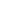 Artículo 3 Incumplimiento de la obligación de asegurarse1. El incumplimiento de la obligación de asegurarse determinará:a) La prohibición de circulación por territorio nacional de los vehículos no asegurados.b) El depósito o precinto público o domiciliario del vehículo, con cargo a su propietario, mientras no sea concertado el seguro.Se acordará cautelarmente el depósito o precinto público o domiciliario del vehículo por el tiempo de un mes, que en caso de reincidencia será de tres meses y en el supuesto de quebrantamiento del depósito o precinto será de un año, y deberá demostrarse, para levantar dicho depósito o precinto, que se dispone del seguro correspondiente. Los gastos que se originen como consecuencia del depósito o precinto del vehículo serán por cuenta del propietario, que deberá abonarlos o garantizar su pago como requisito previo a la devolución del vehículo.c) Una sanción pecuniaria de 601 a 3.005 euros de multa, graduada según que el vehículo circulase o no, su categoría, el servicio que preste, la gravedad del perjuicio causado, en su caso, la duración de la falta de aseguramiento y la reiteración de la misma infracción.2. Para sancionar la infracción serán competentes los Jefes Provinciales de Tráfico o, en las Comunidades Autónomas que tengan transferidas competencias ejecutivas en materia de tráfico y circulación de vehículos a motor, los órganos previstos en la normativa autonómica, en los términos establecidos en el artículo 71 del texto articulado de la Ley sobre Tráfico, Circulación de Vehículos a Motor y Seguridad Vial, aprobado por Real Decreto Legislativo 339/1990, de 2 de marzo.3. La infracción se sancionará conforme a uno de los procedimientos sancionadores previstos en el texto articulado de la Ley sobre Tráfico, Circulación de Vehículos a Motor y Seguridad Vial.4. El Ministerio del Interior y las autoridades competentes de las comunidades autónomas a las que se hayan transferido competencias en materia sancionadora entregarán al Consorcio de Compensación de Seguros el 50 por ciento del importe de las sanciones recaudadas al efecto, para compensar parte de las indemnizaciones satisfechas por este último a las víctimas de la circulación en el cumplimiento de las funciones que legalmente tiene atribuidas.SECCIÓN 2
ÁMBITO DEL ASEGURAMIENTO OBLIGATORIOArtículo 4 Ámbito territorial y límites cuantitativos1. El seguro obligatorio previsto en esta Ley garantizará la cobertura de la responsabilidad civil en vehículos terrestres automóviles con estacionamiento habitual en España, mediante el pago de una sola prima, en todo el territorio del Espacio Económico Europeo y de los Estados adheridos al Acuerdo entre las oficinas nacionales de seguros de los Estados miembros del Espacio Económico Europeo y de otros Estados asociados.Dicha cobertura incluirá cualquier tipo de estancia del vehículo asegurado en el territorio de otro Estado miembro del Espacio Económico Europeo durante la vigencia del contrato.2. Los importes de la cobertura del seguro obligatorio serán:a) en los daños a las personas, 70 millones de euros por siniestro, cualquiera que sea el número de víctimas.b) en los daños en los bienes, 15 millones de euros por siniestro.Los importes anteriores se actualizarán en función del índice de precios de consumo europeo, en el mismo porcentaje que comunique la Comisión Europea para la revisión de los importes mínimos recogidos en el apartado 2 del artículo 1 de la Directiva 84/5/CEE del Consejo, de 30 de diciembre de 1983, relativa a la aproximación de las legislaciones de los Estados miembros sobre el seguro de responsabilidad civil que resulta de la circulación de vehículos automóviles. A estos efectos, mediante resolución de la Dirección General de Seguros y Fondos de Pensiones se dará publicidad al importe actualizado.3. La cuantía de la indemnización cubierta por el seguro obligatorio en los daños causados a las personas se determinará con arreglo a lo dispuesto en el apartado 4 del artículo 1 de esta Ley.Si la cuantía de las indemnizaciones resultase superior al importe de la cobertura del seguro obligatorio, se satisfará, con cargo a éste, dicho importe máximo, y el resto hasta el montante total de la indemnización quedará a cargo del seguro voluntario o del responsable del siniestro, según proceda.4. Cuando el siniestro sea ocasionado en un Estado adherido al Acuerdo entre las oficinas nacionales de seguros de los Estados miembros del Espacio Económico Europeo y de otros Estados asociados, distinto de España, por un vehículo que tenga su estacionamiento habitual en España, se aplicarán los límites de cobertura fijados por el Estado miembro en el que tenga lugar el siniestro. No obstante, si el siniestro se produce en un Estado miembro del Espacio Económico Europeo, se aplicarán los límites de cobertura previstos en el apartado 2, siempre que estos sean superiores a los establecidos en el Estado donde se haya producido el siniestro.Artículo 5 Ámbito material y exclusiones1. La cobertura del seguro de suscripción obligatoria no alcanzará a los daños y perjuicios ocasionados por las lesiones o fallecimiento del conductor del vehículo causante del accidente.2. La cobertura del seguro de suscripción obligatoria tampoco alcanzará a los daños en los bienes sufridos por el vehículo asegurado, por las cosas en él transportadas ni por los bienes de los que resulten titulares el tomador, el asegurado, el propietario o el conductor, así como los del cónyuge o los parientes hasta el tercer grado de consanguinidad o afinidad de los anteriores.3. Quedan también excluidos de la cobertura de los daños personales y materiales por el seguro de suscripción obligatoria quienes sufrieran daños con motivo de la circulación del vehículo causante, si hubiera sido robado. A los efectos de esta ley, se entiende por robo la conducta tipificada como tal en el Código Penal. En los supuestos de robo será de aplicación lo dispuesto en el artículo 11.1.c).Artículo 6 Inoponibilidad por el aseguradorEl asegurador no podrá oponer frente al perjudicado ninguna otra exclusión, pactada o no, de la cobertura distinta de las recogidas en el artículo anterior.En particular, no podrá hacerlo respecto de aquellas cláusulas contractuales que excluyan de la cobertura la utilización o conducción del vehículo designado en la póliza por quienes carezcan de permiso de conducir, incumplan las obligaciones legales de orden técnico relativas al estado de seguridad del vehículo o, fuera de los supuestos de robo, utilicen ilegítimamente vehículos de motor ajenos o no estén autorizados expresa o tácitamente por su propietario.Tampoco podrá oponer aquellas cláusulas contractuales que excluyan de la cobertura del seguro al ocupante sobre la base de que éste supiera o debiera haber sabido que el conductor del vehículo se encontraba bajo los efectos del alcohol o de otra sustancia tóxica en el momento del accidente.El asegurador no podrá oponer frente al perjudicado la existencia de franquicias. No podrá el asegurador oponer frente al perjudicado, ni frente al tomador, conductor o propietario, la no utilización de la declaración amistosa de accidente. Artículo 7 Obligaciones del asegurador y del perjudicado1. El asegurador, dentro del ámbito del aseguramiento obligatorio y con cargo al seguro de suscripción obligatoria, habrá de satisfacer al perjudicado el importe de los daños sufridos en su persona y en sus bienes, así como los gastos y otros perjuicios a los que tenga derecho según establece la normativa aplicable. Únicamente quedará exonerado de esta obligación si prueba que el hecho no da lugar a la exigencia de responsabilidad civil conforme al artículo 1 de la presente Ley.El perjudicado o sus herederos tendrán acción directa para exigir al asegurador la satisfacción de los referidos daños, que prescribirá por el transcurso de un año.No obstante, con carácter previo a la interposición de la demanda judicial, deberán comunicar el siniestro al asegurador, pidiendo la indemnización que corresponda. Esta reclamación extrajudicial contendrá la identificación y los datos relevantes de quien o quienes reclamen, una declaración sobre las circunstancias del hecho, la identificación del vehículo y del conductor que hubiesen intervenido en la producción del mismo de ser conocidas, así como cuanta información médica asistencial o pericial o de cualquier otro tipo tengan en su poder que permita la cuantificación del daño.Esta reclamación interrumpirá el cómputo del plazo de prescripción desde el momento en que se presente al asegurador obligado a satisfacer el importe de los daños sufridos al perjudicado. Tal interrupción se prolongará hasta la notificación fehaciente al perjudicado de la oferta o respuesta motivada definitiva.La información de interés contenida en los atestados e informes de las Fuerzas y Cuerpos de Seguridad encargadas de la vigilancia del tráfico que recojan las circunstancias del accidente podrá ser facilitada por éstas a petición de las partes afectadas, perjudicados o entidades aseguradoras, salvo en el caso en que las diligencias se hayan entregado a la autoridad judicial competente para conocer los hechos, en cuyo caso deberán solicitar dicha información a ésta.2. En el plazo de tres meses desde la recepción de la reclamación del perjudicado, tanto si se trata de daños personales como en los bienes, el asegurador deberá presentar una oferta motivada de indemnización si entendiera acreditada la responsabilidad y cuantificado el daño, que cumpla los requisitos del apartado 3 de este artículo. En caso contrario, o si la reclamación hubiera sido rechazada, dará una respuesta motivada que cumpla los requisitos del apartado 4 de este artículo.A estos efectos, el asegurador, a su costa, podrá solicitar previamente los informes periciales privados que considere pertinentes, que deberá efectuar por servicios propios o concertados, si considera que la documentación aportada por el lesionado es insuficiente para la cuantificación del daño.El incumplimiento de esta obligación constituirá infracción administrativa grave o leve.Trascurrido el plazo de tres meses sin que se haya presentado una oferta motivada de indemnización por una causa no justificada o que le fuera imputable al asegurador, se devengarán intereses de demora, de acuerdo con lo previsto en el artículo 9 de esta Ley. Estos mismos intereses de demora se devengarán en el caso de que, habiendo sido aceptada la oferta por el perjudicado, ésta no sea satisfecha en el plazo de cinco días, o no se consigne para pago la cantidad ofrecida.El asegurador deberá observar desde el momento en que conozca, por cualquier medio, la existencia del siniestro, una conducta diligente en la cuantificación del daño y la liquidación de la indemnización.Lo dispuesto en el presente apartado será de aplicación para los accidentes que puedan indemnizarse por el sistema de las oficinas nacionales de seguro de automóviles, en cuyo caso toda referencia al asegurador se entenderá hecha a la Oficina Española de Aseguradores de Automóviles (Ofesauto) y a las entidades corresponsales autorizadas para representar a entidades aseguradoras extranjeras.3. Para que sea válida a los efectos de esta Ley, la oferta motivada deberá cumplir los siguientes requisitos:a) Contendrá una propuesta de indemnización por los daños en las personas y en los bienes que pudieran haberse derivado del siniestro. En caso de que concurran daños a las personas y en los bienes figurará de forma separada la valoración y la indemnización ofertada para unos y otros.b) Los daños y perjuicios causados a las personas se calcularán según los criterios e importes que se recogen en el Título IV y el Anexo de esta Ley.c) Contendrá, de forma desglosada y detallada, los documentos, informes o cualquier otra información de que se disponga para la valoración de los daños, incluyendo el informe médico definitivo, e identificará aquéllos en que se ha basado para cuantificar de forma precisa la indemnización ofertada, de manera que el perjudicado tenga los elementos de juicio necesarios para decidir su aceptación o rechazo.d) Se hará constar que el pago del importe que se ofrece no se condiciona a la renuncia por el perjudicado del ejercicio de futuras acciones en el caso de que la indemnización percibida fuera inferior a la que en derecho pueda corresponderle.e) Podrá consignarse para pago la cantidad ofrecida. La consignación podrá hacerse en dinero efectivo, mediante un aval solidario de duración indefinida y pagadero a primer requerimiento emitido por entidad de crédito o sociedad de garantía recíproca o por cualquier otro medio que, a juicio del órgano jurisdiccional correspondiente, garantice la inmediata disponibilidad, en su caso, de la cantidad consignada.4. En el supuesto de que el asegurador no realice una oferta motivada de indemnización, deberá dar una respuesta motivada ajustada a los siguientes requisitos:a) Dará contestación suficiente a la reclamación formulada, con indicación del motivo que impide efectuar la oferta de indemnización, bien sea porque no esté determinada la responsabilidad, bien porque no se haya podido cuantificar el daño o bien porque existe alguna otra causa que justifique el rechazo de la reclamación, que deberá ser especificada. Cuando dicho motivo sea la dilatación en el tiempo del proceso de curación del perjudicado y no fuera posible determinar el alcance total de las secuelas padecidas a causa del accidente o porque, por cualquier motivo, no se pudiera cuantificar plenamente el daño, la respuesta motivada deberá incluir:1.º La referencia a los pagos a cuenta o pagos parciales anticipados a cuenta de la indemnización resultante final, atendiendo a la naturaleza y entidad de los daños.2.º El compromiso del asegurador de presentar oferta motivada de indemnización tan pronto como se hayan cuantificado los daños y, hasta ese momento, de informar motivadamente de la situación del siniestro cada dos meses desde el envío de la respuesta.b) Contendrá, de forma desglosada y detallada, los documentos, informes o cualquier otra información de que se disponga, incluyendo el informe médico definitivo, que acrediten las razones de la entidad aseguradora para no dar una oferta motivada.c) Incluirá una mención a que no requiere aceptación o rechazo expreso por el perjudicado, ni afecta al ejercicio de cualesquiera acciones que puedan corresponderle para hacer valer sus derechos.5. En caso de disconformidad del perjudicado con la oferta motivada, las partes, de común acuerdo y a costa del asegurador, podrán pedir informes periciales complementarios, incluso al Instituto de Medicina Legal siempre que no hubiese intervenido previamente.Esta misma solicitud al Instituto de Medicina Legal podrá realizarse por el lesionado aunque no tenga el acuerdo de la aseguradora, y con cargo a la misma. El Instituto de Medicina Legal que deba realizar el informe solicitará a la aseguradora que aporte los medios de prueba de los que disponga, entregando copia del informe pericial que emita a las partes.Asimismo, el perjudicado también podrá solicitar informes periciales complementarios, sin necesidad de acuerdo del asegurador, siendo los mismos, en este caso, a su costa.Esta solicitud de intervención pericial complementaria obligará al asegurador a efectuar una nueva oferta motivada en el plazo de un mes desde la entrega del informe pericial complementario, continuando interrumpido el plazo de prescripción para el ejercicio de las acciones judiciales. En todo caso, se reanudará desde que el perjudicado conociese el rechazo de solicitud por parte del asegurador de recabar nuevos informes.6. Reglamentariamente podrá precisarse el contenido de la oferta motivada y de la respuesta motivada, así como las cuestiones relativas al procedimiento de solicitud, emisión, plazo y remisión de entrega del informe emitido por el Instituto de Medicina Legal correspondiente. Igualmente, dicha normativa garantizará la especialización de los Médicos Forenses en la valoración del daño corporal a través de las actividades formativas pertinentes.7. En todo caso, el asegurador deberá afianzar las responsabilidades civiles y abonar las pensiones que por la autoridad judicial fueren exigidas a los presuntos responsables asegurados, de acuerdo con lo establecido en los artículos 764 y 765 de la Ley de Enjuiciamiento Criminal.Las pensiones provisionales se calcularán de conformidad con los límites establecidos en el Anexo de esta Ley.8. Una vez presentada la oferta o la respuesta motivada, en caso de disconformidad y a salvo del derecho previsto en el apartado 5 de este precepto, o transcurrido el plazo para su emisión, el perjudicado podrá bien acudir al procedimiento de mediación previsto en el artículo 14 para intentar solucionar la controversia, o bien acudir a la vía jurisdiccional oportuna para la reclamación de los daños y perjuicios correspondientes.No se admitirán a trámite, de conformidad con el artículo 403 de la Ley de Enjuiciamiento Civil, las demandas en las que no se acompañen los documentos que acrediten la presentación de la reclamación al asegurador y la oferta o respuesta motivada, si se hubiera emitido por el asegurador.Artículo 8. Convenios de indemnización directa. Declaración amistosa de accidente. Convenios de asistencia sanitaria para lesionados de tráfico1. Para agilizar las indemnizaciones en el ámbito de los daños originados con ocasión del uso y circulación de vehículos de motor, la entidad aseguradora deberá adherirse a los convenios de indemnización directa entre entidades aseguradoras para la liquidación de siniestros de daños materiales.2. A efectos de lo dispuesto en el apartado anterior, el asegurador facilitará ejemplares de la denominada declaración amistosa de accidente que deberá utilizar el conductor para la declaración de los siniestros a su aseguradora.3. Para agilizar la asistencia a los lesionados de tráfico, el asegurador podrá adherirse a los convenios sectoriales de asistencia sanitaria para lesionados de tráfico así como a convenios de indemnización directa de daños personales.4. A estos efectos, dichos convenios deberán prever condiciones equivalentes y no discriminatorias para todas las entidades aseguradoras, sin que puedan imponerse restricciones que no sean indispensables para la consecución de aquel objetivo.Artículo 9. Mora del aseguradorSi el asegurador incurriese en mora en el cumplimiento de la prestación en el seguro de responsabilidad civil para la cobertura de los daños y perjuicios causados a las personas o en los bienes con motivo de la circulación, la indemnización de daños y perjuicios debidos por el asegurador se regirá por lo dispuesto en el artículo 20 de la Ley 50/1980, de 8 de octubre, de Contrato de Seguro, con las siguientes singularidades:No se impondrán intereses por mora cuando el asegurador acredite haber presentado al perjudicado la oferta motivada de indemnización a que se refieren los artículos 7.2 y 22.1 de esta Ley, siempre que la oferta se haga dentro del plazo previsto en los citados artículos y se ajusten en cuanto a su contenido a lo previsto en el artículo 7.3 de esta Ley.La falta de devengo de intereses de demora se limitará a la cantidad ofertada y satisfecha o consignada.b) Cuando los daños causados a las personas hubiesen de sufrirse por éstas durante más de tres meses o su exacta valoración no pudiera ser determinada a efectos de la presentación de la oferta motivada a que se refiere la letra a) de este artículo, el órgano jurisdiccional correspondiente, a la vista de las circunstancias del caso y de los dictámenes e informes que precise, resolverá sobre la suficiencia o ampliación de la cantidad ofrecida y consignada por el asegurador, atendiendo a los criterios del Título IV y dentro de los límites indemnizatorios fijados en el Anexo de esta Ley. Contra la resolución judicial que recaiga no cabrá recurso alguno.c) Cuando, con posterioridad a una sentencia absolutoria o a otra resolución judicial que ponga fin, provisional o definitivamente, a un proceso penal y en la que se haya acordado que la suma consignada sea devuelta al asegurador o la consignación realizada en otra forma quede sin efecto, se inicie proceso civil en razón de la indemnización debida por el seguro, será aplicable lo dispuesto en el artículo 20.4 de la Ley 50/1980, de 8 de octubre, de Contrato de Seguro, salvo que nuevamente se consigne la indemnización dentro de los 10 días siguientes a la notificación al asegurado del inicio del proceso.Artículo 10. Facultad de repeticiónEl asegurador, una vez efectuado el pago de la indemnización, podrá repetir:a) Contra el conductor, el propietario del vehículo causante y el asegurado, si el daño causado fuera debido a la conducta dolosa de cualquiera de ellos o a la conducción bajo la influencia de bebidas alcohólicas o de drogas tóxicas, estupefacientes o sustancias psicotrópicas.b) Contra el tercero responsable de los daños.c) Contra el tomador del seguro o asegurado, por las causas previstas en la Ley 50/1980, de 8 de octubre, de Contrato de Seguro, y, conforme a lo previsto en el contrato, en el caso de conducción del vehículo por quien carezca del permiso de conducir.d) En cualquier otro supuesto en que también pudiera proceder tal repetición con arreglo a las leyes.La acción de repetición del asegurador prescribe por el transcurso del plazo de un año, contado a partir de la fecha en que hizo el pago al perjudicado.Artículo 11. Funciones del Consorcio de Compensación de Seguros1. Corresponde al Consorcio de Compensación de Seguros, dentro del ámbito territorial y hasta el límite cuantitativo del aseguramiento obligatorio:a) Indemnizar a quienes hubieran sufrido daños en sus personas, por siniestros ocurridos en España, en aquellos casos en que el vehículo causante sea desconocido.No obstante, si como consecuencia de un accidente causado por un vehículo desconocido se hubieran derivado daños personales significativos, el Consorcio de Compensación de Seguros habrá de indemnizar también los eventuales daños en los bienes derivados del mismo accidente. En este último caso, podrá fijarse reglamentariamente una franquicia no superior a 500 euros.Se considerarán daños personales significativos la muerte, la incapacidad permanente o la incapacidad temporal que requiera, al menos, una estancia hospitalaria superior a siete días.b) Indemnizar los daños en las personas y en los bienes, ocasionados con un vehículo que tenga su estacionamiento habitual en España, así como los ocasionados dentro del territorio español a personas con residencia habitual en España o a bienes de su propiedad situados en España con un vehículo con estacionamiento habitual en un tercer país no firmante del Acuerdo entre las oficinas nacionales de seguros de los Estados miembros del Espacio Económico Europeo y de otros Estados asociados, en ambos casos cuando dicho vehículo no esté asegurado.c) Indemnizar los daños, a las personas y en los bienes, ocasionados en España por un vehículo que esté asegurado y haya sido objeto de robo o robo de uso.Los daños a las personas y en los bienes ocasionados en otro Estado por un vehículo con estacionamiento habitual en España que esté asegurado y haya sido robado o robado de uso se indemnizarán por el Consorcio de Compensación de Seguros cuando el fondo nacional de garantía de ese Estado no asuma funciones de indemnización de los daños producidos por vehículos robados.d) Indemnizar los daños a las personas y en los bienes cuando, en supuestos incluidos dentro del ámbito del aseguramiento de suscripción obligatoria o en los párrafos precedentes de este artículo, surgiera controversia entre el Consorcio de Compensación de Seguros y la entidad aseguradora acerca de quién debe indemnizar al perjudicado. No obstante lo anterior, si ulteriormente se resuelve o acuerda que corresponde indemnizar a la entidad aseguradora, ésta reembolsará al Consorcio de Compensación de Seguros la cantidad indemnizada más los intereses legales, incrementados en un 25 por 100, desde la fecha en que abonó la indemnización.e) Indemnizar los daños a las personas y en los bienes cuando la entidad española aseguradora del vehículo con estacionamiento habitual en España hubiera sido declarada judicialmente en concurso o, habiendo sido disuelta y encontrándose en situación de insolvencia, estuviera sujeta a un procedimiento de liquidación intervenida o ésta hubiera sido asumida por el propio Consorcio de Compensación de Seguros.f) Reembolsar las indemnizaciones satisfechas a los perjudicados residentes en otros Estados del Espacio Económico Europeo por los organismos de indemnización, en los siguientes supuestos:1.º Cuando el vehículo causante del accidente tenga su estacionamiento habitual en España, en el caso de que no pueda identificarse a la entidad aseguradora.2.º Cuando el accidente haya ocurrido en España, en el caso de que no pueda identificarse al vehículo causante.3.º Cuando el accidente haya ocurrido en España, en el caso de vehículos con estacionamiento habitual en terceros países adheridos al sistema de certificado internacional del seguro del automóvil (en adelante, carta verde) y no pueda identificarse a la entidad aseguradora.g) Indemnizar los daños a las personas y en los bienes derivados de accidentes ocasionados por un vehículo importado a España desde otro Estado miembro del Espacio Económico Europeo, siempre que el vehículo no esté asegurado y el accidente haya ocurrido dentro del plazo de 30 días a contar desde que el comprador aceptó la entrega del vehículo.En los supuestos previstos en los párrafos b) y c), quedarán excluidos de la indemnización por el Consorcio los daños a las personas y en los bienes sufridos por quienes ocuparan voluntariamente el vehículo causante del siniestro, conociendo que éste no estaba asegurado o que había sido robado, siempre que el Consorcio probase que aquellos conocían tales circunstancias.2. El Consorcio de Compensación de Seguros asumirá las funciones que como organismo de información le atribuyen los artículos 24 y 25 de esta Ley.3. El perjudicado tendrá acción directa contra el Consorcio de Compensación de Seguros en los casos señalados en este artículo, y éste podrá repetir en los supuestos definidos en el artículo 10 de esta Ley, así como contra el propietario y el responsable del accidente cuando se trate de vehículo no asegurado, o contra los autores, cómplices o encubridores del robo o robo de uso del vehículo causante del siniestro, así como contra el responsable del accidente que conoció de la sustracción de aquel.4. En los casos de repetición por el Consorcio de Compensación de Seguros será de aplicación el plazo de prescripción establecido en el artículo 10 de esta Ley.5. El Consorcio no podrá condicionar el pago de la indemnización a la prueba por parte del perjudicado de que la persona responsable no puede pagar o se niega a hacerlo.6. Corresponde al Consorcio de Compensación de Seguros el fomento del aseguramiento de suscripción obligatoria de los vehículos a motor.